созыв                                                                                                36 заседание ҠАРАР                                                                                                 РЕШЕНИЕ 07 декабрь 2021й.                           №  36/111                                  07 декабря 2021г.О признании утратившим силу решения Советасельского поселения Куккуяновский сельсовет муниципального района Дюртюлинский район Республики Башкортостан         Руководствуясь Жилищным кодексом Российской Федерации,  Федеральным законом от 06.10.2003 № 131-ФЗ "Об общих принципах организации местного самоуправления в Российской Федерации", Законом Республики Башкортостан от 02.12.2005 № 250-з «О регулировании жилищных отношений в Республике Башкортостан», Совет сельского поселения Куккуяновский сельсовет муниципального района Дюртюлинский район Республики Башкортостан решил:1.Признать утратившим силу решение Совета сельского поселения Куккуяновский сельсовет муниципального района Дюртюлинский район Республики Башкортостан от 28.06.2017 № 73 «Об утверждении Положения  о порядке признания граждан, постоянно проживающих  на территории сельского поселения Куккуяновский сельсовет муниципального района Дюртюлинский район Республики Башкортостан малоимущими в целях постановки их на учет в качестве нуждающихся в жилых помещениях».2. Признать утратившим силу решение Совета сельского поселения Куккуяновский сельсовет муниципального района Дюртюлинский район Республики Башкортостан от 3октября 2012года №71 «Об утверждении Положения о присвоении адресов объектам недвижимости, расположенным на территории сельского поселения Куккуяновский сельсовет муниципального района Дюртюлинский район Республики Башкортостан»3. Настоящее решение обнародовать на информационном стенде в здании администрации сельского поселения Куккуяновский  сельсовет муниципального района Дюртюлинский  район Республики Башкортостан по адресу:   с.Куккуяново, ул.Ш.Максютова,15  и  на официальном сайте в сети «Интернет».4.  Настоящее решение вступает в силу со дня обнародования. Глава сельского поселения                                                                  Х.М.ХазиевБашкортостан РеспубликаһыДүртөйлө районымуниципаль районыныңКуккуян ауыл советыауыл биләмәһе хакимиәте(Башкортостан РеспубликаһыДүртөйлө районыКүккуян ауыл советы)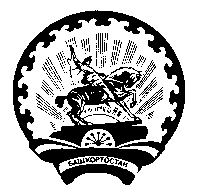 Совет  сельского  поселенияКуккуяновский  сельсоветмуниципального районаДюртюлинский  районРеспублики  Башкортостан(Куккуяновский сельсоветДюртюлинского районаРеспублики Башкортостан)